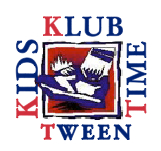 Pricing 2021-2022Kids Klub opens at 6:45 AM and ends promptly at 6:30 PMAll Kids Klub programs are set according to your Elementary School’s start and dismissal times.Tween Time is open after school and ends promptly at 6:30 PMDue to high enrollment numbers this year, enrollment will be capped for the 2021-2022 school year.Do not wait too long to sign up, space may be limited! Registration fee $60/1st child    $90.00/familyKids Klub Early Schools: Doherty and SheikoKids Klub Late Schools: Scotch, Roosevelt, and GretchkoTween Time School:  West Bloomfield Middle SchoolNon-registered families will be allowed one Emergency Drop-In for the school year; drop in fees still apply.Parents will be required to register their child and commit to a weekly schedule.Due to licensing requirements, ALL students attending Kids Klub or Tween Time MUST be registered.This is to ensure that we have all emergency information on file for the safety of all students.Registered Drop-In RatesKids Klub AM/PM Drop-in:  $15.00Tween Time Drop-in: $20.00Early Release Mondays Drop-in: $20.00 & Half Day Drop-in:  $45.00Non Registered Drop-in: $25.00(No second child discount on drop-ins)Parents will need to set the same weekly schedule for at least one month.  Families may register from one day to all five.  Parents will have the option of changing the schedule prior to the upcoming month, but there will be a $10 charge for every schedule change. Daily AM Rate$9.25Daily PM Rate$12.75AM 2nd, 3rd, 4th   Child Discount$8.25PM 2nd, 3rd, 4th Child Discount$11.75Half Day Sessions  (11:27 am)$34.00 Daily AM Rate$11.25Daily PM Rate$11.25AM 2nd, 3rd, 4th Child Discount$10.25PM 2nd, 3rd, 4th Child Discount$10.25Half Day Sessions (12:15 pm)$28.00Daily PM Rate$14.25Half Day Sessions (10:52 am)$38.00